	--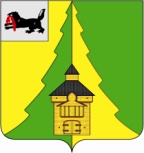 Российская Федерация	Иркутская область	             Нижнеилимский муниципальный район	АДМИНИСТРАЦИЯПОСТАНОВЛЕНИЕОт 30.06.2017 г.№460г. Железногорск-Илимский«О внесении изменений в постановление администрации Нижнеилимского муниципальногорайона от 04.12.2014 № 1984 « Об утвержденииадминистративного регламента предоставлениямуниципальной услуги «Подготовка и выдачамасштабных ситуационных схем земельныхучастков для строительства и целей не связанныхсо строительством, расположенных в границахнаселенных пунктов, имеющих статус межселеннойтерритории Нижнеилимского муниципального района».	Руководствуясь Федеральным законом РФ от 6 октября 2003 года №131-ФЗ «Об общих принципах организации местного самоуправления в Российской Федерации», Федеральным законом РФ от 13.07.2015г. № 218-ФЗ «О государственной регистрации недвижимости», Уставом муниципального образования «Нижнеилимский район», администрация Нижнеилимского муниципального районаПОСТАНОВЛЯЕТ:	1. Внести следующие изменения в Приложение к постановлению от 04.12.2014 № 1984 «Об утверждении административного регламента предоставления муниципальной услуги «Подготовка и выдача масштабных ситуационных схем земельных участков для строительства и целей не связанных со строительством, расположенных в границах населенных пунктов, имеющих статус межселенной территории Нижнеилимского муниципального района» в редакции постановления от 10.03.2016г. №141 «О внесении изменений в административный регламент по предоставлению муниципальной услуги «Подготовка и выдача масштабных ситуационных схем земельных участков для строительства и целей не связанных со строительством, расположенных в границах населенных пунктов, имеющих статус межселенной территории Нижнеилимского муниципального района» (далее - административный регламент):	1.1.пункт 24 главы 7 административного регламента читать в новой редакции:	«Срок предоставления муниципальной услуги составляет 25 рабочих дней».	1.2. Пункт 32 главы 10 административного регламента читать в следующей редакции:«32. К документам, необходимым для предоставления муниципальной услуги, которые находятся в распоряжении государственных органов, органов местного самоуправления муниципальных образований Нижнеилимского района и иных органов, участвующих в предоставлении государственных или муниципальных услуг, и которые заявитель вправе представить относятся:а) выписка из Единого государственного реестра недвижимости об основных характеристиках и зарегистрированных правах на объект недвижимости».	1.3. Пункт 71 главы 21 административного регламента читать в следующей редакции:«71. Предоставление муниципальной услуги включает в себя следующие административные процедуры:1) прием заявления и приложенных к нему документов, проверка полноты и достоверности документов, регистрация заявления;2) формирование и направление межведомственных запросов в органы (организации), участвующие в предоставлении муниципальной услуги;3) подготовка схемы расположения земельного участка или письменного мотивированного отказав выдаче заявителю  схемы расположения  земельного участка и выдача (направление) соответствующих документов заявителю».1.4. Наименование главы 24 административного регламента читать в следующей редакции:«Подготовка схемы расположения земельного участка или письменного мотивированного отказав выдаче заявителю  схемы расположения  земельного участка и выдача (направление) соответствующих документов заявителю».1.5.  Абзац 2 пункта 91 главы 24 административного регламента исключить. 	1.6. В пункт  92 главы 24 административного регламента  добавить абзац следующего содержания:	«Максимальный срок подготовки схемы расположения земельного участка составляет 8 рабочих дней».	1.7. Абзац 1 и 2 пункта 93 главы 24 административного регламента читать в следующей редакции:«Подготовленную схему расположения земельного участка  специалист уполномоченного органа, ответственный за предоставление муниципальной услуги, направляет на рассмотрение руководителю уполномоченного органа (начальник отдела архитектуры и градостроительства) и согласовывает с организациями, эксплуатирующими инженерные коммуникации.Максимальный срок выполнения процедуры 8 рабочих  дней». .	2.Данное постановление подлежит официальному опубликованию в периодическом издании «Вестник Думы и Администрации Нижнеилимского муниципального района» и размещению на официальном сайте муниципального образования «Нижнеилимский район».        3.Контроль за исполнением данного постановления возложить на заместителя мэра Нижнеилимского муниципального района по жилищной политике, градостроительству, энергетике, транспорту и связи  Цвейгарта В.В.Мэр района                                                                             М.С. РомановРассылка: дело-2, ОАиГ-2, юридический отдел, ОСЭР, пресс-служба.Г.А. Бруско3-06-52 